CurriculumVitae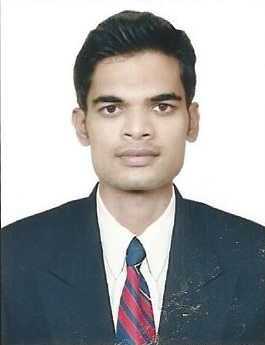 Mohammad 							E-mail               : mohammad.369641@2freemail.com JOB OBJECTIVETo succeed in an environment of growth and excellence and earn a job which provides me job Satisfaction and self-development and help me achieve personal as well as organization goals.PROFILE SUMMARYElectrical design engineer with 3 year of experience in ELV panels in Pharmaceutical/Refinery/Utilities projects.Modifying the drawings as per Mark-ups or Redlines in AutoCAD software and preparing As-Built drawings selection based on NEC, NFPA70 standards.Able to read and interpret piping/ electrical/instrumentation drawings & Panel Designing such as temperature control panel, PLC panel, junction box, power panel etc.Calculation of total connected load, electrical equipment sizing, component and parameter rating selection cables sizes, voltage drop calculation.Preparations of Production drawings, Bill of quantity (BOM), Electrical test report, Turn-over package document.Experience in design of electrical, control and instrumentation system.WORK  EXPERIENCEAZTEC CONSULTING, Hyderabad, India 						 Electrical Design EngineerNov 2015 – PresentExperience in design of electrical, control and instrumentation system panels (DCS/ESD/F&G/SCADA/ RTU) for use in pharmaceutical/Refinery/ Petrochemical/ Oil & Gas/ Utilities projects.Knowledge of Application/Functionality/Operation of various hardware components used in PLC, Control and Electrical Panels.Experience in preparation of control drawings, i.e., loop diagrams, power distribution, wiring diagrams, junction box termination, interconnection diagrams, general arrangement, system architecture drawings, and drawings for construction.Calculation of electrical equipment sizing, component and parameter rating selection based on NEC, NFPA70 standards.Full understanding of I/O lists; 10 Types and signal parameters, allocation table, cable schedule and cable block diagrams and other system related drawings.Good knowledge in PLCs, IS barriers, signal multipliers, various types of relays, terminals, enclosures etc.Experience in preparation of 'As-built' drawings from field mark-upsPanel Designing such as temperature control panel, PLC panel, junction box, power panel. Good knowledge in PLCs, IS barriers, signal multipliers, various types of relays, terminals, enclosures etc.Preparing BOM, selection of instruments rating as per IEC, NEC, NEMA standard.Preparing Electrical test reports for Panel testing During FAT and SAT.Modifying the drawings as per Mark-ups or Redlines in AutoCAD. GALAXY ELECTRICALS, Karnataka, India                                                     		Electrical Engineer2014 - 2015    		Preparing drawing details such as Schedule of pull/junction boxes and lighting outlets back boxes, Standard mounting details of distribution board, MICC/PVC cable system fixed on the soffit of RCC roof beam, Details for cable termination in MV panel, MICC/PVC cable system passing through the expansion joint.Drawing details such as Trunking System Arrangement Drawing Detail, Earth rod Drawing Detail, Cable to Earth rod Connection (Thermo weld) Drawing Detail, Tee Connection (T) & Cross Bonding Connection (CBC) Drawing Detail, Typical Details of Earthing Cable to Steel Bar Connection Drawing Detail.Calculation of total connected load, selection and calculation of cables, voltage drop calculation, Earthing calculation and installation, cable tray calculation, Building management system, Bill of quantity, preparations of SLD i.e. single line diagram and installation of electrical equipment’s.SOFTWARES & TECHNICAL SKILLS TRAININGPG Diploma in Electrical Designing and Drafting.Allen Bradley clear tool for terminal block labels.AutoCAD 2D & 3D.MS word, MS excel, MS outlook, MS   Adobe Acrobat Pro.EDUCATION2014:	B.E in Electrical and Electronics Engineering from PDA College of Engineering, Gulbarga, Karnataka,                India with 80% (First class with Distinction).2010:    12th from  Al-Sharay College Gulbarga with (First Class) 79.83%.2008:	10th from Govt. junior college of Karnataka State Board with (First Class) 76%.Strengths and AchievementsStrengths include quick learner, adaptability, team player and honesty.Experience in Electrical Designing process from submittal to As-Build stage.Awarded best project in PDA College in the Electrical field for the year 2014.Awarded 1st Rank in District level Volleyball Championship for continuous two years.Won every Volleyball tournaments held at school and college at State Level.PERSONAL DETAILSDate of Birth		: 23rd March 1992.Languages Known	: English, Hindi.Marital status              : Single.Nationality 		: Indian.I do here by declare that the information given above is true to the best of my knowledge.				Place       : India.									Mohammad	